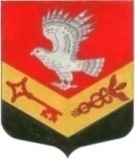 МУНИЦИПАЛЬНОЕ ОБРАЗОВАНИЕ«ЗАНЕВСКОЕ ГОРОДСКОЕ ПОСЕЛЕНИЕ»ВСЕВОЛОЖСКОГО МУНИЦИПАЛЬНОГО РАЙОНАЛЕНИНГРАДСКОЙ ОБЛАСТИСОВЕТ ДЕПУТАТОВ ЧЕТВЕРТОГО СОЗЫВАРЕШЕНИЕ23.06.2020 года										№ 32гп. Янино-1Об утверждении Порядка осуществления стратегического планирования в МО «Заневское городское поселение»В соответствии с федеральными законами от 06.10.2003 № 131-ФЗ «Об общих принципах организации местного самоуправления в Российской Федерации», от 28.06.2014 № 172-ФЗ «О стратегическом планировании в Российской Федерации», Областным законом от 27.07.2015 № 82-оз «О стратегическом планировании в Ленинградской области», Уставом муниципального образования «Заневское городское поселение» Всеволожского муниципального района Ленинградской области совет депутатов принялРЕШЕНИЕ:1. Утвердить прилагаемый Порядок осуществления стратегического планирования в муниципальном образовании «Заневское городское поселение» Всеволожского муниципального района Ленинградской области.2. Настоящее решение вступает в силу после его официального опубликования в газете «Заневский вестник».3. Контроль за исполнением настоящего решения возложить на постоянно действующую депутатскую комиссию по экономической политике, бюджету, налогам и инвестициям.Глава муниципального образования				В.Е. КондратьевПриложение к решению от 23.06.2020 года № 32Порядокосуществления стратегического планирования в муниципальном образовании «Заневское городское поселение» Всеволожского муниципального района Ленинградской области1. Общие положения1.1. Порядок осуществления стратегического планирования в муниципальном образовании «Заневское городское поселение» Всеволожского муниципального района Ленинградской области (далее – Порядок) разработан в соответствии с федеральными законами от 06.10.2003 № 131-ФЗ «Об общих принципах организации местного самоуправления в Российской Федерации», от 28.06.2014 № 172-ФЗ «О стратегическом планировании в Российской Федерации» (далее – Федеральный закон), Областным законом от 27.07.2015 № 82-оз «О стратегическом планировании в Ленинградской области», устанавливает правовые основы стратегического планирования в муниципальном образовании «Заневское городское поселение» Всеволожского муниципального района Ленинградской области (далее – стратегическое планирование), полномочия органов местного самоуправления муниципального образования «Заневское городское поселение» Всеволожского муниципального района Ленинградской области (далее – муниципальное образование, поселение) в сфере стратегического планирования и регулирует отношения, возникающие между участниками стратегического планирования в процессе целеполагания, прогнозирования, планирования и программирования социально-экономического развития муниципального образования, а также мониторинга и контроля реализации документов стратегического планирования.1.2. Правовое регулирование стратегического планирования основывается на Конституции Российской Федерации и осуществляется в соответствии с федеральными конституционными законами, Федеральным законом, другими федеральными законами, а также принятыми в соответствии с ними нормативными правовыми актами Российской Федерации, нормативными правовыми актами Ленинградской области, Уставом муниципального образования и муниципальными правовыми актами.1.3. Понятия и термины, используемые в настоящем Порядке, применяются в значениях, определенных Федеральным законом.2. Полномочия органов местного самоуправления муниципального образования в сфере стратегического планирования2.1. К полномочиям органов местного самоуправления муниципального образования в сфере стратегического планирования относятся:1) определение долгосрочных целей и задач муниципального управления и социально-экономического развития муниципального образования, согласованных с приоритетами и целями социально-экономического развития Российской Федерации и Ленинградской области;2) разработка, рассмотрение, утверждение (одобрение) и реализация документов стратегического планирования по вопросам местного значения муниципального образования;3) мониторинг и контроль реализации документов стратегического планирования, утвержденных (одобренных) органами местного самоуправления муниципального образования;4) иные полномочия в сфере стратегического планирования, определенные федеральными законами, законами Ленинградской области и муниципальными правовыми актами.3. Система стратегического планирования3.1. Принципы и основные задачи стратегического планирования определены Федеральным законом.3.2. Участниками стратегического планирования в муниципальном образовании являются:глава муниципального образования;совет депутатов муниципального образования;администрация муниципального образования;муниципальные организации в случаях, предусмотренных муниципальными правовыми актами.3.3. К документам стратегического планирования муниципального образования относятся:1) стратегия социально-экономического развития муниципального образования;2) прогноз социально-экономического развития муниципального образования на долгосрочный период;3) бюджетный прогноз муниципального образования на долгосрочный период;4) прогноз социально-экономического развития муниципального образования на среднесрочный период;5) план мероприятий по реализации стратегии социально-экономического развития муниципального образования;6) муниципальные программы;7) генеральный план поселения.3.4. Последовательность и порядок разработки, утверждения (одобрения), корректировки, реализации, мониторинга и контроля документов стратегического планирования, а также их содержание регламентируются Бюджетным кодексом Российской Федерации, Градостроительным кодексом Российской Федерации, федеральными законами, законами Ленинградской области, муниципальными правовыми актами.3.5. Проекты документов стратегического планирования муниципального образования выносятся на общественное обсуждение с учетом требований законодательства Российской Федерации. 3.6. В целях обеспечения открытости и доступности информации об основных положениях документов стратегического планирования их проекты подлежат размещению на официальном сайте муниципального образования в информационно-телекоммуникационной сети «Интернет» (www.zanevkaorg.ru).3.7. Замечания и предложения, поступившие в ходе общественного обсуждения проекта документа стратегического планирования, должны быть рассмотрены администрацией муниципального образования в качестве ответственного исполнителя за разработку документа стратегического планирования.4. Стратегия социально-экономического развития муниципального образования4.1. Стратегия социально-экономического развития муниципального образования (далее – стратегия) разрабатывается в целях определения долгосрочных целей и задач социально-экономического развития муниципального образования, согласованных с приоритетами и целями социально-экономического развития Российской Федерации и Ленинградской области.4.2. Стратегия разрабатывается на основе законов Ленинградской области, нормативных правовых актов Губернатора Ленинградской области, Правительства Ленинградской области и органов исполнительной власти Ленинградской области, муниципальных правовых актов, с учетом других документов стратегического планирования.4.3. Стратегия разрабатывается на период, не превышающий периода, на который разрабатывается прогноз социально-экономического развития муниципального образования на долгосрочный период.4.4. Стратегия содержит:1) характеристику общих социально-экономических условий развития и особенности географического положения муниципального образования;2) оценку достигнутых целей и задач социально-экономического развития муниципального образования и оценку текущей социально-экономической ситуации в муниципальном образовании;3) приоритеты, цели, задачи и направления социально-экономической политики муниципального образования;4) показатели достижения целей социально-экономического развития муниципального образования, сроки и этапы реализации стратегии;5) механизмы реализации стратегии социально-экономического развития муниципального образования;6) ожидаемые результаты реализации стратегии социально-экономического развития муниципального образования;7) оценку финансовых ресурсов, необходимых для реализации стратегии социально-экономического развития муниципального образования;8) информацию о муниципальных программах, утверждаемых в целях реализации стратегии социально-экономического развития муниципального образования;9) сроки и этапы реализации стратегии социально-экономического развития муниципального образования, которые должны учитывать установленную периодичность бюджетного планирования: три года (для первого этапа реализации стратегии и текущего периода бюджетного планирования) и три-шесть лет (для последующих этапов и периодов).4.5. Разработка и корректировка стратегии социально-экономического развития муниципального образования осуществляется в порядке, определенном администрацией муниципального образования.4.6. Стратегия социально-экономического развития муниципального образования, а также внесение в нее изменений утверждаются решением совета депутатов муниципального образования.5. Прогноз социально-экономического развития муниципального образования на долгосрочный период5.1. Прогноз социально-экономического развития муниципального образования на долгосрочный период разрабатывается каждые шесть лет на двенадцать и более лет на основе прогноза социально-экономического развития Российской Федерации и Ленинградской области на долгосрочный период с учетом прогноза научно-технологического развития Российской Федерации, Ленинградской области и данных, представляемых органами исполнительной власти Ленинградской области и органами местного самоуправления муниципального образования.5.2. Корректировка прогноза социально-экономического развития муниципального образования на долгосрочный период осуществляется в соответствии с решением администрации муниципального образования с учетом прогноза социально-экономического развития муниципального образования на среднесрочный период.5.3. Прогноз социально-экономического развития муниципального образования на долгосрочный период утверждается постановлением администрации муниципального образования и в десятидневный срок со дня его утверждения размещается на официальном сайте муниципального образования в информационно-телекоммуникационной сети «Интернет».5.4. Порядок разработки и корректировки прогноза социально-экономического развития муниципального образования на долгосрочный период определяется администрацией муниципального образования.5.5. Содержание прогноза социально-экономического развития муниципального образования на долгосрочный период определяется в соответствии с законодательством Российской Федерации.6. Бюджетный прогноз муниципального образования на долгосрочный период6.1. Бюджетный прогноз муниципального образования на долгосрочный период разрабатывается в соответствии с Бюджетным кодексом Российской Федерации.6.2. Проект бюджетного прогноза (проект изменений бюджетного прогноза) муниципального образования на долгосрочный период (за исключением показателей финансового обеспечения муниципальных программ муниципального образования) представляется в совет депутатов муниципального образования одновременно с проектом решения совета депутатов о бюджете муниципального образования.6.3. Бюджетный прогноз (изменения бюджетного прогноза) муниципального образования на долгосрочный период утверждается постановлением администрации муниципального образования в срок, не превышающий двух месяцев со дня официального опубликования решения совета депутатов муниципального образования о бюджете муниципального образования.7. Прогноз социально-экономического развития муниципального образования на среднесрочный период7.1. Прогноз социально-экономического развития муниципального образования на среднесрочный период разрабатывается ежегодно на основе прогноза социально-экономического развития Российской Федерации, Ленинградской области на среднесрочный период, стратегии социально-экономического развития муниципального образования с учетом основных направлений бюджетной и налоговой политики муниципального образования.7.2. Прогноз социально-экономического развития муниципального образования на среднесрочный период одобряется администрацией муниципального образования и учитывается при корректировке прогноза социально-экономического развития муниципального образования на долгосрочный период. Прогноз социально-экономического развития муниципального образования на среднесрочный период в десятидневный срок со дня его одобрения размещается на официальном сайте муниципального образования в информационно-телекоммуникационной сети «Интернет».7.3. Порядок разработки и корректировки прогноза социально-экономического развития муниципального образования на среднесрочный период определяется администрацией муниципального образования.8. План мероприятий по реализации стратегии социально-экономического развития Ленинградской области8.1. План мероприятий по реализации стратегии социально-экономического развития муниципального образования разрабатывается на основе положений стратегии социально-экономического развития муниципального образования на период реализации стратегии социально-экономического развития муниципального образования.8.2. Корректировка плана мероприятий по реализации стратегии социально-экономического развития муниципального образования осуществляется по решению администрации муниципального образования.8.3. План мероприятий по реализации стратегии социально-экономического развития муниципального образования утверждается советом депутатов муниципального образования.8.4. Содержание плана мероприятий по реализации стратегии социально-экономического развития муниципального образования определяется в соответствии с законодательством Российской Федерации.9. Муниципальные программы9.1. Муниципальные программы разрабатываются в соответствии с приоритетами социально-экономического развития, определенными стратегией социально-экономического развития муниципального образования с учетом документов стратегического планирования Российской Федерации, Ленинградской области, муниципального образования.9.2. Перечень муниципальных программ и порядок их разработки, реализации и оценки их эффективности утверждаются постановлением администрации муниципального образования.9.3. Муниципальные программы утверждаются постановлением администрации муниципального образования в соответствии с Бюджетным кодексом Российской Федерации.10. Генеральный план поселения10.1. Генеральный план поселения разрабатывается в целях обеспечения устойчивого социально-экономического развития муниципального образования и основывается на положениях стратегии социально-экономического развития муниципального образования, с учетом требований, определенных Градостроительным кодексом Российской Федерации.10.2. Состав, порядок подготовки проекта генерального плана поселения, утверждение генерального плана поселения, порядок внесения в него изменений устанавливаются в соответствии с Градостроительным кодексом Российской Федерации, Областным законом от 14 декабря 2011 года № 108-оз «О регулировании градостроительной деятельности на территории Ленинградской области в части вопросов территориального планирования».11. Мониторинг и контроль реализации документов стратегического планирования11.1. Документами, в которых отражаются результаты мониторинга реализации документов стратегического планирования, являются:ежегодный отчет главы администрации муниципального образования о результатах деятельности администрации муниципального образования;сводный годовой отчет о ходе реализации и оценке эффективности муниципальных программ.11.2. Документы, в которых отражаются результаты мониторинга реализации документов стратегического планирования, подлежат размещению на официальном сайте муниципального образования в информационно-телекоммуникационной сети «Интернет», за исключением сведений, отнесенных к государственной, коммерческой, служебной и иной охраняемой законом тайне.11.3. Порядок осуществления мониторинга реализации документов стратегического планирования и подготовки ежегодного отчета главы администрации о результатах деятельности администрации муниципального образования, сводного годового отчета о ходе реализации и оценке эффективности муниципальных программ определяется администрацией муниципального образования.11.4. Контроль реализации документов стратегического планирования осуществляется в порядке, определяемом администрацией муниципального планирования.12. Реализация документов стратегического планирования12.1. Реализация стратегии социально-экономического развития муниципального образования осуществляется путем разработки плана мероприятий по реализации стратегии социально-экономического развития муниципального образования. Положения стратегии социально-экономического развития муниципального образования детализируются в муниципальных программах с учетом необходимости ресурсного обеспечения, в том числе определенного в соответствии с бюджетным прогнозом муниципального образования на долгосрочный период.12.2. Муниципальные программы, необходимые для реализации стратегии социально-экономического развития муниципального образования, определяются администрацией муниципального образования и включаются в перечень муниципальных программ.12.3. Ежегодно проводится оценка эффективности реализации каждой муниципальной программы. Порядок проведения указанной оценки и ее критерии устанавливаются администрацией муниципального образования.12.4. Администрация муниципального образования готовит ежегодный отчет о ходе исполнения плана мероприятий по реализации стратегии социально-экономического развития муниципального образования для представления его в совет депутатов муниципального образования одновременно с ежегодным отчетом о результатах деятельности администрации муниципального образования.